Presseaussendung 
28.06.2010Bundesfinale Schülerliga – Steirischer Doppelsieg in UnterstufeEinen sensationellen Erfolg feiern die steirischen Schüler/innen beim Bundesfinale der Schülerliga in der Unterstufe. Das BRG Petersgasse schafft die Titelverteidigung, das BG/BRG Gleisdorf holt Rang 2 und sichert erstmals in der Geschichte einen Doppelsieg.Bestens organisiert von Landesschulreferentin Gertrude Fridrin im Grazer Jugendgästehaus in der Idlhofgasse wird das Bundesfinale der Schülerliga in der Unterstufe zum steirischen Triumphzug. Als Veranstalter darf die Steiermark zwei Teams stellen und denen gelingt erstmals in der Geschichte gleich ein Doppelsieg.Das BRG Petersgasse startet in der Besetzung Martin Huber, Florian Penz, Elke Huber und den Schnider-Brothers als Titelverteidiger und haushoher Favorit, startet aber gleich zum Auftakt gegen den steirischen Rivalen aus Gleisdorf mit einem 2:2 eher schlecht und kann auch in der Runde darauf gegen Neumarkt nicht gewinnen. Danach läuft das Team aber zu großer Form auf, gewinnt alle weiteren Begegnungen, drei davon gar mit 4:0 und sichert sich mit 28 Punkten bereits vor der Schlussrunde überlegen den Sieg.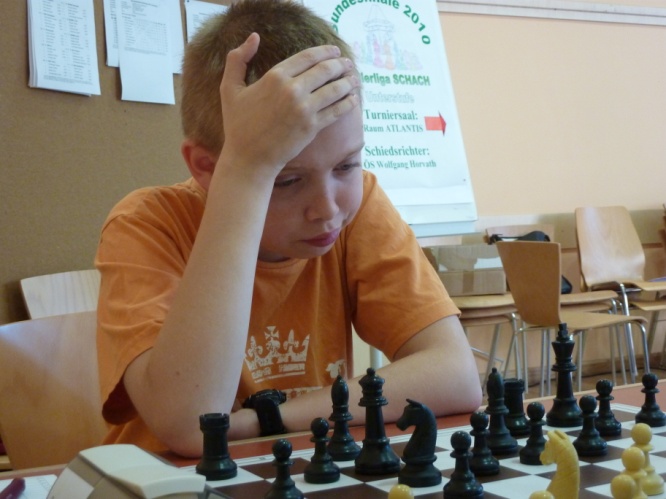 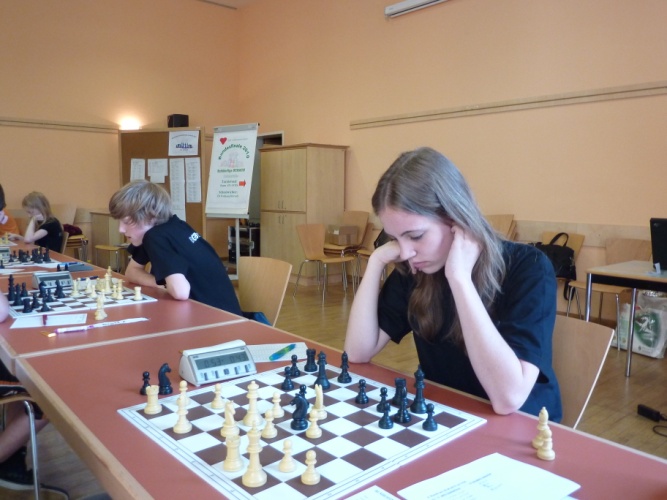 Martin Huber	Laura HieblerEinziger Wehmutstropfen für die „Petersgassler“ ist Rang 2 von Martin Huber in der Einzelwertung, die Laura Hiebler vom Team Gleisdorf sensationell für sich entscheiden kann. Entscheidend ist bereits die erste Partie in der Hiebler gegen Huber auf Verlust steht, selbst in horrender Zeitnot ist, aber buchstäblich in letzter Sekunde ein Matt findet und die Partie für sich entscheidet. Hiebler und Huber erzielen 8 Punkte aus 9 Partien, die Brettwertung geht aber wegen des direkten Duells an die Gleisdorferin. Nach diesem Erfolg zum Auftakt gegen den Favoriten spielen die Gleisdorfer gut weiter und schaffen dank eines 4:0 Sieges in der Schlussrunde gegen Spittal/Drau die Silbermedaille. Coach Herman Plank darf sich mit Laura Hiebler, Maximilian Ofner, Dominik Prem, Sarah Majkovski und Manuel Kulmer über diesen Erfolg freuen.In der Oberstufe geht der Sieg knapp aber doch an das favorisierte Team der HTL Villach, die mit Daniel Hartl den mit Abstand stärksten Spieler in ihren Reihen hat, und mit 26 Punkten die HTL Wels um einen halben Zähler auf Rang 2 verweisen kann. Die beiden steirischen Teams der HTBL Kapfenberg und des BG/BRG Gleisdorf halten sich gut und landen auf Rang 7 und 8, sind aber nicht kompakt genug um mit den besten vier Teams mithalten zu können. Immerhin gelingt dem Gleisdorfer Felix Bloder ungeschlagen mit 7 Punkten ein tolles Ergebnis.Endstand UnterstufeErgebnisse der Steirer/innen (Unterstufe)Endstand OberstufeErgebnisse der Steirer/innen (Oberstufe)Vorschau Turnier der GenerationenAm Dienstag, dem 29. Juni, kommt es wieder zum vor den Räumlichkeiten des Jugendschachzentrums  zum Turnier der Generationen. Eine Jugendauswahl U-14 trifft auf eine Seniorenauswahl Ü-70 und wird bei gutem Wetter unter freiem Himmel die generationsüberschreitende Spielbreite des Schachsports demonstrieren. Beginn der Veranstaltung ist um 9.15 Uhr.TermineSiehe http://styria.chess.at .Rg.TeamAnz+=-Wtg1Wtg21BRG Petersgasse972028162BG/BRG Gleisdorf971124153BG Dornbirn961223,5134HS Neumarkt952221,5125BG/BRG Tulln941418,596BRG Traun951317117BRG Spittal/Drau93061668BG/BRG Neusiedl91171339GRG 21920710410BG/BRG Lienz90188,511. BRG Petersgasse (EloDS:1735, Wtg1: 28 / Wtg2: 16)1. BRG Petersgasse (EloDS:1735, Wtg1: 28 / Wtg2: 16)1. BRG Petersgasse (EloDS:1735, Wtg1: 28 / Wtg2: 16)1. BRG Petersgasse (EloDS:1735, Wtg1: 28 / Wtg2: 16)1. BRG Petersgasse (EloDS:1735, Wtg1: 28 / Wtg2: 16)1. BRG Petersgasse (EloDS:1735, Wtg1: 28 / Wtg2: 16)1. BRG Petersgasse (EloDS:1735, Wtg1: 28 / Wtg2: 16)1. BRG Petersgasse (EloDS:1735, Wtg1: 28 / Wtg2: 16)1. BRG Petersgasse (EloDS:1735, Wtg1: 28 / Wtg2: 16)1. BRG Petersgasse (EloDS:1735, Wtg1: 28 / Wtg2: 16)1. BRG Petersgasse (EloDS:1735, Wtg1: 28 / Wtg2: 16)1. BRG Petersgasse (EloDS:1735, Wtg1: 28 / Wtg2: 16)1. BRG Petersgasse (EloDS:1735, Wtg1: 28 / Wtg2: 16)1. BRG Petersgasse (EloDS:1735, Wtg1: 28 / Wtg2: 16)1. BRG Petersgasse (EloDS:1735, Wtg1: 28 / Wtg2: 16)Br.NameEloFED123456789Pkt. Anz1Huber Martin Christian 1936AUT011111111892Penz Florian 1803AUT1011½½11683Huber Elke Carola 1641AUT11111½117,584Schnider Manuel 1559AUT00111110½5,595Schnider Alexander 1354AUT10122. BG/BRG Gleisdorf (EloDS:1519, Wtg1: 24 / Wtg2: 15)2. BG/BRG Gleisdorf (EloDS:1519, Wtg1: 24 / Wtg2: 15)2. BG/BRG Gleisdorf (EloDS:1519, Wtg1: 24 / Wtg2: 15)2. BG/BRG Gleisdorf (EloDS:1519, Wtg1: 24 / Wtg2: 15)2. BG/BRG Gleisdorf (EloDS:1519, Wtg1: 24 / Wtg2: 15)2. BG/BRG Gleisdorf (EloDS:1519, Wtg1: 24 / Wtg2: 15)2. BG/BRG Gleisdorf (EloDS:1519, Wtg1: 24 / Wtg2: 15)2. BG/BRG Gleisdorf (EloDS:1519, Wtg1: 24 / Wtg2: 15)2. BG/BRG Gleisdorf (EloDS:1519, Wtg1: 24 / Wtg2: 15)2. BG/BRG Gleisdorf (EloDS:1519, Wtg1: 24 / Wtg2: 15)2. BG/BRG Gleisdorf (EloDS:1519, Wtg1: 24 / Wtg2: 15)2. BG/BRG Gleisdorf (EloDS:1519, Wtg1: 24 / Wtg2: 15)2. BG/BRG Gleisdorf (EloDS:1519, Wtg1: 24 / Wtg2: 15)2. BG/BRG Gleisdorf (EloDS:1519, Wtg1: 24 / Wtg2: 15)2. BG/BRG Gleisdorf (EloDS:1519, Wtg1: 24 / Wtg2: 15)Br.NameEloFED123456789Pkt. Anz1Hiebler Laura 1748AUT111111011892Ofner Maximilian 1553AUT01111½1117,593Prem Dominik 1468AUT0½011½001494Majkovski Sarah 1306AUT10100½114,585Kulmer Manuel 1280AUT001Rg.TeamAnz+=-Wtg1Wtg21HTL Villach972026162HTL Wels962125,5143BG/BRG Lienz954024144GRG ORG 16951321,5115BG Nonntal924317,586HTL St. Pölten923415,577HTBL Kapfenberg923415,578BG/BRG Gleisdorf922514,569BG Feldkirch922514610HTBLA Eisenstadt9018617. HTBL Kapfenberg (EloDS:1569, Wtg1: 15,5 / Wtg2: 7)7. HTBL Kapfenberg (EloDS:1569, Wtg1: 15,5 / Wtg2: 7)7. HTBL Kapfenberg (EloDS:1569, Wtg1: 15,5 / Wtg2: 7)7. HTBL Kapfenberg (EloDS:1569, Wtg1: 15,5 / Wtg2: 7)7. HTBL Kapfenberg (EloDS:1569, Wtg1: 15,5 / Wtg2: 7)7. HTBL Kapfenberg (EloDS:1569, Wtg1: 15,5 / Wtg2: 7)7. HTBL Kapfenberg (EloDS:1569, Wtg1: 15,5 / Wtg2: 7)7. HTBL Kapfenberg (EloDS:1569, Wtg1: 15,5 / Wtg2: 7)7. HTBL Kapfenberg (EloDS:1569, Wtg1: 15,5 / Wtg2: 7)7. HTBL Kapfenberg (EloDS:1569, Wtg1: 15,5 / Wtg2: 7)7. HTBL Kapfenberg (EloDS:1569, Wtg1: 15,5 / Wtg2: 7)7. HTBL Kapfenberg (EloDS:1569, Wtg1: 15,5 / Wtg2: 7)7. HTBL Kapfenberg (EloDS:1569, Wtg1: 15,5 / Wtg2: 7)7. HTBL Kapfenberg (EloDS:1569, Wtg1: 15,5 / Wtg2: 7)7. HTBL Kapfenberg (EloDS:1569, Wtg1: 15,5 / Wtg2: 7)Br.NameEloFED123456789Pkt. Anz1Fluch Christian 1808AUT½½1232Raus Albert 1764AUT½½00½0½10393Weinberger Gregor 1504AUT½0½01½01½494Guo Alexander 0AUT111000010495Pfoser Jürgen 0AUT010½102,568. BG/BRG Gleisdorf (EloDS:1517, Wtg1: 14,5 / Wtg2: 6)8. BG/BRG Gleisdorf (EloDS:1517, Wtg1: 14,5 / Wtg2: 6)8. BG/BRG Gleisdorf (EloDS:1517, Wtg1: 14,5 / Wtg2: 6)8. BG/BRG Gleisdorf (EloDS:1517, Wtg1: 14,5 / Wtg2: 6)8. BG/BRG Gleisdorf (EloDS:1517, Wtg1: 14,5 / Wtg2: 6)8. BG/BRG Gleisdorf (EloDS:1517, Wtg1: 14,5 / Wtg2: 6)8. BG/BRG Gleisdorf (EloDS:1517, Wtg1: 14,5 / Wtg2: 6)8. BG/BRG Gleisdorf (EloDS:1517, Wtg1: 14,5 / Wtg2: 6)8. BG/BRG Gleisdorf (EloDS:1517, Wtg1: 14,5 / Wtg2: 6)8. BG/BRG Gleisdorf (EloDS:1517, Wtg1: 14,5 / Wtg2: 6)8. BG/BRG Gleisdorf (EloDS:1517, Wtg1: 14,5 / Wtg2: 6)8. BG/BRG Gleisdorf (EloDS:1517, Wtg1: 14,5 / Wtg2: 6)8. BG/BRG Gleisdorf (EloDS:1517, Wtg1: 14,5 / Wtg2: 6)8. BG/BRG Gleisdorf (EloDS:1517, Wtg1: 14,5 / Wtg2: 6)8. BG/BRG Gleisdorf (EloDS:1517, Wtg1: 14,5 / Wtg2: 6)Br.NameEloFED123456789Pkt. Anz1Missethan Michael 1735AUT½0½0011½½492Missethan Irina 1465AUT½000000½½1,593Tudor Bettina 1437AUT0000010½½294Bloder Felix 1431AUT111½½1½1½79